Vragen aan het college van burgemeester en wethouders van Den Helder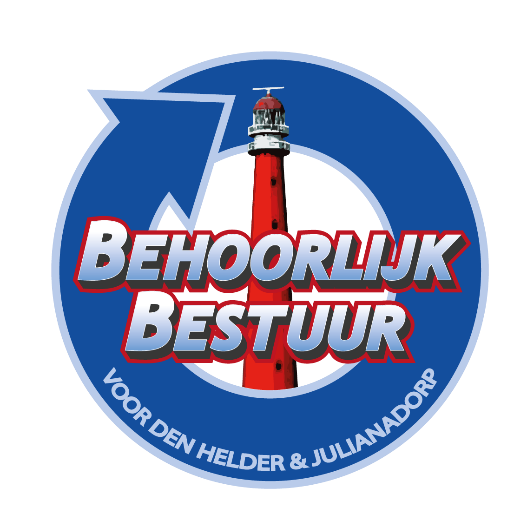 Den Helder, 8 oktober 2023						Op 7 maart 2023 werd het voorstel tot het vaststellen van de startnotitie flexibel wonen en huisvesting arbeidsmigranten op de Dogger gepresenteerd. In mei 2023 brachten de bewoners van de Hulkstraat een zorgwekkende kwestie onder de aandacht, namelijk dat er geen voorafgaand overleg met hen had plaatsgevonden. De bewoners gaven aan dat zij nooit betrokken waren bij dit plan. Ondanks het duidelijke standpunt van onze fractievoorzitter, Mevrouw Hamerslag, dat dit onderwerp nog niet rijp was voor besluitvorming werd het besluit in de gemeenteraad met een meerderheid van stemmen aangenomen, wat het vertrouwen van de inwoners heeft geschaad.Naar verluidt heeft de Wethouder gesprekken gevoerd met vertegenwoordigers van de bewoners van de Hulkstraat, waarbij verschillende zaken zijn besproken en afspraken zijn gemaakt. Bovendien hebben meerdere raadsfracties de bewoners en de wijk bezocht en aangegeven een ander standpunt in te willen nemen of dat als het plan wel doorging, aan de wensen van de bewoners moest worden voldaan.Dit brengt ons tot de volgende vragen:Wat is nu de status van de voorgenomen startnotitie?De wethouder is in gesprek geweest met een afvaardiging van de bewoners. Wat is het resultaat geweest van deze gesprekken en welke afspraken zijn er nu gemaakt met de bewoners?Welke wensen hebben de bewoners geuit met betrekking tot de situatie, en welke van deze wensen is het college van plan om te honoreren?Op 5 oktober 2023 publiceerde Regio Noordkop een artikel over dat het pand van de Rabobank aan de Verkeerstorenweg in Den Helder zo goed als verkocht is. De koper wil het gebouw gebruiken voor de huisvesting van arbeidsmigranten en de koop is onder voorbehoud van toestemming voor een dergelijk gebruik. Als hier goedkeuring voor komt, is de wethouder dan bereid om op de Dogger nieuwbouwwoningen te bouwen voor de inwoners van Den Helder en de arbeidsmigranten allemaal op Kooijpunt te huisvesten? Zo nee waarom niet?Wij kijken uit naar uw reactie.Met vriendelijke groet,G. Kooij